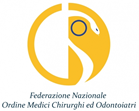 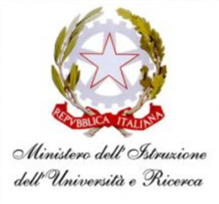 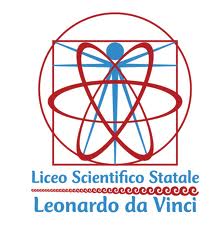 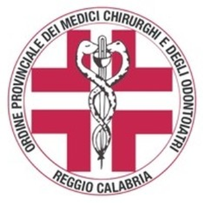 PERCORSO DI ORIENTAMENTO-POTENZIAMENTO“BIOLOGIA CON CURVATURA BIOMEDICA”CALENDARIO DELLA SECONDA ANNUALITÀ a.s. 2020-2021Nuclei tematici previsti: n. 4 comprendenti 10 ore ciascuno (totale 40 ore)Per ogni nucleo tematico:A cura del docente interno: n. 4 ore di attività formative in aula + n.1 ora per la somministrazione del test di verifica A cura dell’esperto esterno: n. 5 ore di attività formative in aula ripartite in 4 incontri della durata di 1 ora e 15 minuti ciascuno.Il calendario delle attività formative, a cura dei docenti interni e degli esperti esterni, di norma prevede un incontro settimanale.Attività laboratoriali: n. 10 ore annuali comprendenti un incontro con un rappresentante del Consiglio Direttivo Provinciale presso la sede dell’Ordine Provinciale dei Mediciattività presso le strutture sanitarie e/o i reparti ospedalieri (Pneumologia, Gastroenterologia, Urologia/Nefrologia, Medicina interna) individuati dall’Ordine Provinciale dei Medici.Le attività laboratoriali esterne saranno funzionali ai contenuti sviluppati nei nuclei tematici di apprendimento della prima annualità del percorso.Il calendario delle suddette attività laboratoriali sarà concordato da ciascuna Istituzione scolastica con l’Ordine Provinciale dei Medici di riferimento.NUCLEO TEMATICO A: L’APPARATO RESPIRATORIOA cura del docente interno 4 ore (Dal 5 al 31 OTTOBRE)UDA 1: Gli organi dell’apparato respiratorio superiore e inferioreUDA 2: La ventilazione polmonare UDA 3: Gli scambi gassosi e il trasporto dei gas respiratoriUDA 4: Il controllo della respirazioneA cura dell’esperto esterno 5 ore (Dal 3 al 28 NOVEMBRE) Inquadramento clinico delle più comuni patologie dell’apparato respiratorio, gli interventi di prevenzione nelle diverse situazioniUDA 1: Le patologie infettive dell’apparato respiratorioUDA 2: Le patologie croniche polmonari e l’asmaUDA 3: Le patologie tumorali dell’apparato respiratorio UDA 4: La diagnostica strumentale dell’apparato respiratorioSomministrazione del primo test in orario antimeridiano o pomeridiano - 1 ora (Dal 30 NOVEMBRE al 5 DICEMBRE) NUCLEO TEMATICO B: L’APPARATO DIGERENTEA cura del docente interno 4 ore (Dal 30 NOVEMBRE al 22 DICEMBRE)*UDA 1: La struttura del tubo digerente. Anatomia e fisiologia della boccaUDA 2: L’anatomia e la fisiologia della faringe, dell’esofago e dello stomacoUDA 3: L’anatomia e la fisiologia dell’intestino tenue e crasso. Pancreas e fegatoUDA 4: I principi nutritivi e le vitamineA cura dell’esperto esterno 5 ore (Dal 7 al 23 GENNAIO)*Inquadramento clinico delle più comuni patologie dell’apparato digerente, casi clinici esemplificativi.UDA 1: Le patologie della bocca, della faringe e dell’esofagoUDA 2: Le patologie dello stomacoUDA 3: Le patologie del fegato, delle vie biliari e del pancreasUDA 4: Le patologie dell’intestino tenue e del crasso*I quattro incontri previsti sia con i docenti che con gli esperti medici esterni saranno concentrati in tre settimane, allo scopo di far coincidere la fine del secondo nucleo tematico con la chiusura del primo quadrimestre. Ciascun Istituto potrà scegliere, in accordo con l’Ordine Provinciale dei Medici di riferimento, la settimana del mese di gennaio in cui effettuare due incontri.Somministrazione del secondo test in orario antimeridiano o pomeridiano - 1 ora (DAL 25 AL 30 GENNAIO)NUCLEO TEMATICO C: IL SISTEMA ESCRETOREA cura del docente interno 4 ore (Dal 1 al 28 FEBBRAIO)   UDA 1: Una panoramica dell’apparato urinario. L’anatomia del rene.  La struttura del nefroneUDA 2: Le funzioni del nefrone. UDA 3: La regolazione ormonale dell’attività dei nefroni. Il percorso dell’urina.UDA 4: L’equilibrio dei fluidi corporeiA cura dell’esperto medico esterno 5 ore (Dal 1 al 27 MARZO)Inquadramento clinico delle più comuni patologie dell’apparato urinario, casi clinici esemplificativiUDA 1: L’insufficienza renale acuta e cronicaUDA 2: Le patologie ostruttive delle vie urinarieUDA 3: I tumori delle vie urinarieUDA 4: Le patologie infiammatorie delle vie urinarieSomministrazione del terzo test in orario antimeridiano o pomeridiano - 1 ora (Dal 7 al 10 APRILE)NUCLEO TEMATICO D: Il SISTEMA IMMUNITARIOA cura del docente interno 4 ore (Dal 12 APRILE al 8 MAGGIO)UDA 1: L’immunità innata e le difese aspecificheUDA 2: L’immunità cellulo-mediataUDA 3: L’immunità   anticorpaleUDA 4: I vaccini e la sieroterapiaA cura dell’esperto medico esterno 5 ore (Dal 10 al 29 MAGGIO) Inquadramento clinico delle più comuni del sistema immunitarioUDA 1: Prevenzione e profilassi in medicinaUDA 2: Alimentazione e immunitàUDA 3: Le malattie autoimmuniUDA 4: Le allergieSomministrazione del quarto test in orario antimeridiano o pomeridiano - 1 ora (Dal 31 MAGGIO al 5 GIUGNO)                                                            Il Comitato Tecnico-Scientifico della scuola capofila                                                                  Il Dirigente scolastico prof.ssa Giuseppina Princi                         Il Presidente dell’Ordine Provinciale dei Medici di Reggio Calabria dott. Pasquale Veneziano        Il referente del percorso per l’Ordine Provinciale dei Medici di Reggio Calabria dott. Domenico Tromba                                                 La docente referente del progetto prof.ssa Francesca Torretta                                                          Il responsabile della piattaforma web ing. Stefano Infantino